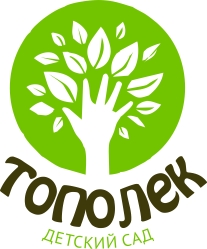 Муниципальное дошкольное образовательное                учреждение детский сад «Тополёк»Сценарий по мотивам сказки Ш. Перро «Кот в сапогах» для детей старшего дошкольного возраста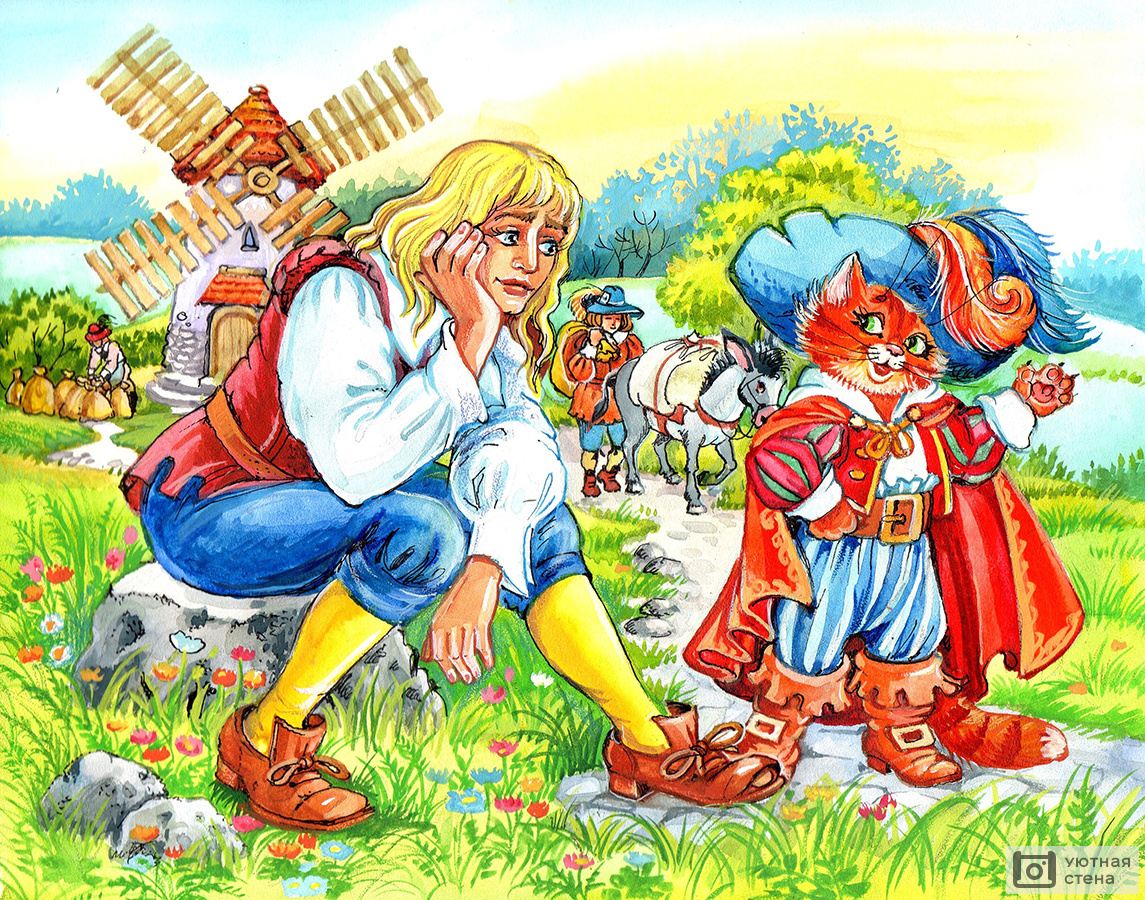                                                                                         Составитель: Фокина А.С.Мышкин, 2023г.«Кот в сапогах»Действующие лица:  Старший сын: Артем Волков Средний сын: Артем Архирий Младший сын - принц: Семен Ильин Кот в сапогах: Паша Копалов      Король: Артем Панов Принцесса: Злата Лямина Лошадки 2: Вика Бутова, Маша Гладчук Людоед: Миша Бондарь Крестьяне: Миша Вьюшкин, Артем Архирий, Артем Волков     Декорации: фотошторы «Пруд», «Березы», замок людоеда, замок короля, трон, мельница, осел, мешок, пенек, камыши.Место проведения: музыкальный зал.Длительность инсценировки: 13 минут.Под музыку входят дети и встают врассыпную.      Мы ребятам предлагаемВсем занять свои места.Представленье начинаем,Про хитрейшего Кота.      Кот красивый был и смелый,Нарядиться был не прочь.Мы расскажем, как сумел онСыну мельника помочь.      Сказку ждет конец хороший.А иначе как же быть?Громче хлопайте в ладоши,Чтоб артистов подбодрить!Под музыку дети проходят на места.Сцена 1.Мешок с зерном, осел, шляпа, сапоги. Фон:мельница.Кот садит за забором.  Братья сидят у забора. У забора лежит мешок с зерном и стоит осел.Музыка фоновая.Все: Мы получили от отца наследство.Ст: Я взял себе мельницу.Ср: Я-осла.Принц: не - достался кот.Братья:Ст: Я в муку зерно смелюА продать тебя пошлю.Ср: На осле я на базарПовезу товар.Вместе:Если мы с тобой вдвоем,То нам беды нипочём.    Уезжают на осле.Принц:Как это все ужасно!Что делать мне с котом?За что же я, несчастный,Остался не при чём. Кот из-за забора Не печалься, хозяин. Кто со мной – не пропадёт! Ты мне лучше помоги,Шляпу дай и сапоги,А уж я тебе устроюКоролевский пир горою!Скоро будешь ты у нас, (пауза, указательным пальцем правой руки показывает вверх)Маркиз Карабас!Дай только время.Принц: Ладно уж, подожду немного… (уходит) Сцена 2 Фон: березы. Музыкальное сопровождение. Кот.Хочу, чтоб мой хозяинСтал знатен и богат.Его давно я знаю, Помочь ему я рад.Мне надо повидаться Скорее с Королем.Могу не сомневаться:Подружится с котом.Охочусь я искусно,Вам честно говорю.Пусть будет зайчик вкуснымПодарком Королю.Вот иду я в сапогах, Навожу на зайцев страх. Вот уже поймал зайчишку И с добычею под мышкой Направляюсь я- хитрец В королевский во дворец.Сцена 3. Трон. Фанфары. Замок. Лошадь.Король.                                  Как скучно мне на тронеСидеть в своей короне.Нельзя работать королю,А я безделья не люблю.С министрами советы – Ну разве дело это?Какое наказаньеВсе эти заседанья!Одну люблю работу – Веселую охоту.- Принцесса, дорогая, поедем на охоту. Принцесса: Нет, отец! Ты же знаешь, я не люблю охоту.                                  Музыка «Охота». Король скачет на лошади верхом.Король (садится на трон огорченный): Такая неудача. Ничего не поймал. Кот (вбегая): Ваше величество! Мой господин, маркиз Карабас, прислал вам в подарок этого зайца. (Кланяется).Король (удивлен): Спасибо, дорогой Кот!     Хоть я знатен и богат,       А подарку очень рад!       С этой минуты, кот проворный,  Будь своим среди придворных.Принцесса: Я непременно хочу увидеть маркиза Карабаса и поблагодарить его за подарки.Король: Прекрасная мысль. Подать мне лошадей!Кот: Я с вашего позволения пойду вперед предупредить моего хозяина о вашем визите. (Уходит)Сцена 4. Пруд.Кот принцу: К нам король с принцессой едут!Я их пригласил к обеду.Посиди пока в пруду.Я тебя не подведу.Кот королю: У Маркиза, вот проклятье,Разбойники украли платье,Принц.Скорей ко мне спешите,Скорей мне помогите!Куда ж теперь мне деться?Мне не во что одеться?Король: Я помочь Маркизу рад,Дайте лучший мой наряд!Король: Приветствую вас, дорогой маркиз Карабас! Это моя дочь – Принцесса! Сцена 5. Романтичная музыка. Дуэт Принца и Принцессы Она: Нежданной нашей встречеЯ рада от души.Он: Как сладки ваши речи!О, как вы хороши!Она: Прекрасны вы и статны!Он: А, вы, как вешний цвет!Вместе: Нам вместе быть приятно,Сомненья в этом нет.Сцена 6.Кот (зрителям): Половина дела сделано. Теперь надо бы добыть хозяину богатство.  (Кот бежит под музыку по залу, останавливается напротив сидящих на стульчиках детей и выкрикивает).Кот: Гости, нам вы помогите.Если спросят, говорите:Что хозяин у васСам Маркиз Карабас!(Король с принцессой едут на лошадях, останавливаются напротив детей).Король: Эй, крестьяне, чья это земля?Кто засеял все поля?Крестьяне: Маркиз Карабас!Король:Да, это вовсе не секрет,
Полей в округе лучше нет.Сцена 7. Замок людоеда. Зловещая музыка. Смех людоеда.Людоед: Вы к кому?Кот: Ваша светлость! К людоеду.Я хотел бы вас проверить.Людоед: Я тебя совсем не знаю и котам не доверяю.Кот: Слышал я, что в вашей власти быть животным любой масти.Людоед: Да!Кот: Чтоб судить не понаслышке, можно вас увидеть мышкой?Людоед: Я могу, смотри же кот, Волшебство тебя здесь ждет.Кот: Серых я люблю мышей, надо съесть его скорей.Вот и замок есть у нас, мой Маркиз Карабас!Король: от такого удивленьяОбъявлю своё решенье:Король: Мне в зятья Маркиз годится!С ним не прочь я породниться!(Король берёт за руки Маркиза и принцессу, выводит их под музыку в центр зала, кот ложиться у их ног).Заключительный: все дети встают полукругомИ вот на этом сказку
Пора закончить нам.
Счастливую развязку
Преподнесли мы вам!

Конечно, в этой сказке
Чудес полным-полно;
И было всё не с нами,
И было всё давно!

Но всё же каждый верит
И ждет в мечтах и снах,
Что вдруг откроет двери
Коту он в сапогах!

И может всё случиться,
Лишь надо ждать, друзья!
Без веры не годится,
Без веры нам нельзя.

Поэтому давайте
Смеяться и мечтать!
И в сказку жизни верить,
И сказку в жизни ждать!

